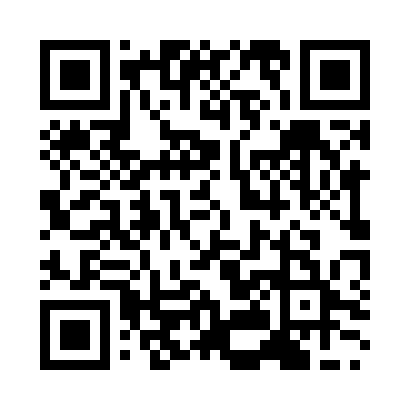 Prayer times for Nishinoomote, JapanWed 1 May 2024 - Fri 31 May 2024High Latitude Method: NonePrayer Calculation Method: Muslim World LeagueAsar Calculation Method: ShafiPrayer times provided by https://www.salahtimes.comDateDayFajrSunriseDhuhrAsrMaghribIsha1Wed4:045:3212:133:516:548:172Thu4:035:3112:133:516:558:183Fri4:025:3012:133:516:568:194Sat4:015:2912:133:516:568:205Sun4:005:2912:133:516:578:216Mon3:595:2812:133:516:588:217Tue3:585:2712:123:516:588:228Wed3:575:2612:123:506:598:239Thu3:565:2512:123:507:008:2410Fri3:545:2512:123:507:008:2511Sat3:535:2412:123:507:018:2612Sun3:535:2312:123:507:028:2713Mon3:525:2312:123:507:028:2814Tue3:515:2212:123:507:038:2915Wed3:505:2112:123:507:048:3016Thu3:495:2112:123:507:048:3117Fri3:485:2012:123:507:058:3118Sat3:475:1912:123:507:068:3219Sun3:465:1912:123:507:068:3320Mon3:455:1812:123:517:078:3421Tue3:455:1812:133:517:088:3522Wed3:445:1712:133:517:088:3623Thu3:435:1712:133:517:098:3724Fri3:435:1612:133:517:098:3825Sat3:425:1612:133:517:108:3826Sun3:415:1612:133:517:118:3927Mon3:415:1512:133:517:118:4028Tue3:405:1512:133:517:128:4129Wed3:405:1512:133:517:128:4230Thu3:395:1412:143:517:138:4231Fri3:395:1412:143:517:148:43